TEMPLATE PROSIDING SEMNAS TETAMEKRAF 2021 Vol./No. <Bulan/ Tahun>JUDUL<TiMES NEW ROMAN 14, CAPITAL bold LETTERs >Penulis1, Penulis2, Penulis3 (dst)<Times New Roman, 12 , Bold>Afiliasi Penulis1 (Prodi, Jurusan, Perguruan Tinggi, alamat afiliasi)e-mail Penulis1<Times New Roman, 10>Abstrak <TIMES NEW ROMAN, 12, Capital BOLD letters>Berbahasa Indonesia. Minimal 100 kata, maksimal 300 kata.Abstrak berisi latar belakang masalah, masalah penelitian, metode penelitian, hasil penelitian dan simpulan singkat.<Times New Roman, 10>Kata kunci: min 3 & maks 5 kata kunci.Abstract <TIMES NEW ROMAN, 12, capital BOLD Italic letters>Berbahasa Inggris. Minimal 100 kata, maksimal 300 kata.<Times New Roman, 10, Italic>Keywords: min 3 & max 5 keywords.pendahuluan <TiMES NEW ROMAN, 12 , BOLD>Berisi Latar belakang, Tujuan dan Manfaat, Permasalahan, dan Teori. Banyaknya kata maksimal sekitar 35 % dari  jumlah keseluruhan tulisan artikel. <Times New Roman, 12, 1 spasi>METODE PENELITIAN<TiMES NEW ROMAN, 12 , BOLD>Berisi langkah-langkah penyelesaian permasalahan, diterangkan dengan jelas dan singkat. Disarankan dijelaskan dengan flowchart, banyaknya kata tidak melebihi 15% dari keseluruhan tulisan artikel.<Times New Roman, 12, 1 spasi>HASIL dan PEMBAHASAN <TiMES NEW ROMAN, 12 , BOLD>Bagian ini menjelaskan hasil dan bahasan, tidak perlu semua data ditampilkan. Pengungkapan data dapat berbentuk Tabel, Gambar, Bagan atau Grafik. Bahasan dibuat secermat mungkin mengacu pada teori di bagian Pendahuluan. Banyaknya kata sekurang-kurangnya 45% dari keseluruhan tulisan artikel.<Times New Roman, 12, 1 spasi>SIMPULAN<TiMES NEW ROMAN, 12 , BOLD>Berisi simpulan dari hasil pembahasan. Usahakan Simpulan dibuat dalam satu paragraf.<Times New Roman, 12, 1 spasi>UCAPAN TERIMA KASIH<TiMES NEW ROMAN, 12, BOLD>Berisi ungkapan terima kasih kepada penyandang dana penelitian (jika ada) dan kepada pihak yang membantu penelitian. Usahakan Ucapan Terima Kasih dibuat dalam satu paragraf.<Times New Roman, 12, 1 spasi>DAFTAR PUSTAKA<TiMES NEW ROMAN, 12, BOLD>Dibuat berdasarkan urutan tampil kutipan dalam artikel (bukan berdasarkan abjad penulis) dan menyebutkan Nama, Tahun, Judul, Penerbit.Contoh:Indartomo Y.S., dkk. 2009. Energi dan Lingkungan Sebuah Keterkaitan yang Erat. Prosiding Seminar Nasional 4 – 5 Maret 2009 Dies Emas ITB, Bandung.Landa, R, 2011, Graphic Design Solution, Clark Baxter.Boone, E.L., Kurtz, D.L., 2002, Contemporary Marketing, South-Western College.Contoh dalam kutipan:Penulis nomor [1] dikutip di Pendahuluan, nomor [2] dikutip di Metode Penelitian, dst.Tampilan Tabel, Gambar, Grafik atau Bagan diletakkan dalam penulisan artikel sesuai alur pembahasan (bukan dilampirkan setelah Daftar Pustaka).Judul Tabel <Times New Roman, 10, Center>(Judul tabel diletakkan di atas tabel data)Judul Gambar/ Bagan/ Grafik <Times New Roman, 10, Center>(Judul gambar diletakkan di bawah gambar)contoh: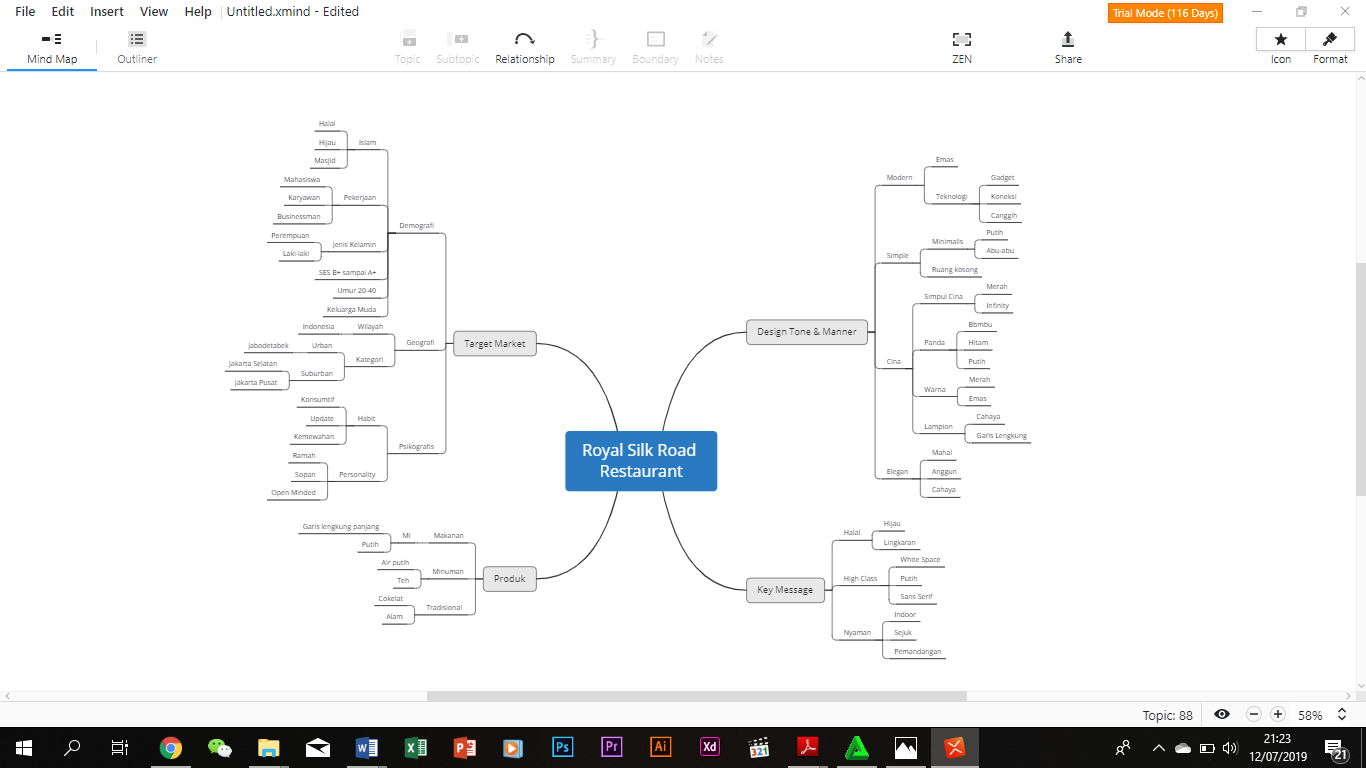 Gambar 1. MindmapKeterangan:Jumlah halaman artikel: minimal 6 halaman, maksimal 8 halaman.Referensi (Daftar Pustaka) diutamakan diambil dari jurnal, prosiding, dan buku. Jurnal/ prosiding, maksimal 5 tahun dari tahun terbit.Buku, maksimal 10 tahun dari tahun terbit.Margin: 3 atas, 4 kiri, 3 kanan, 3 bawah.Dikumpulkan dalam file MS Word versi 2007, bukan PDF.